Дидактическая игра «Дикие животные – чем питаются?»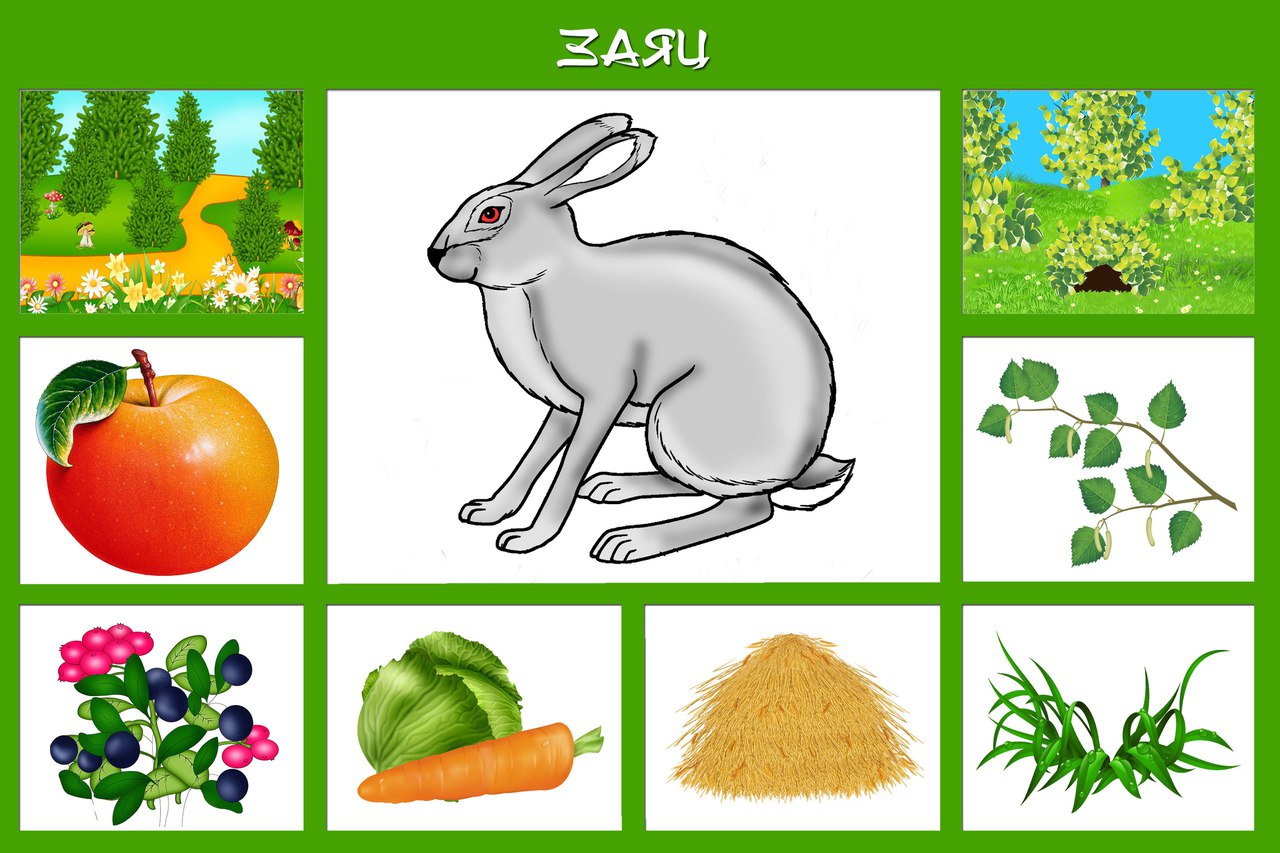 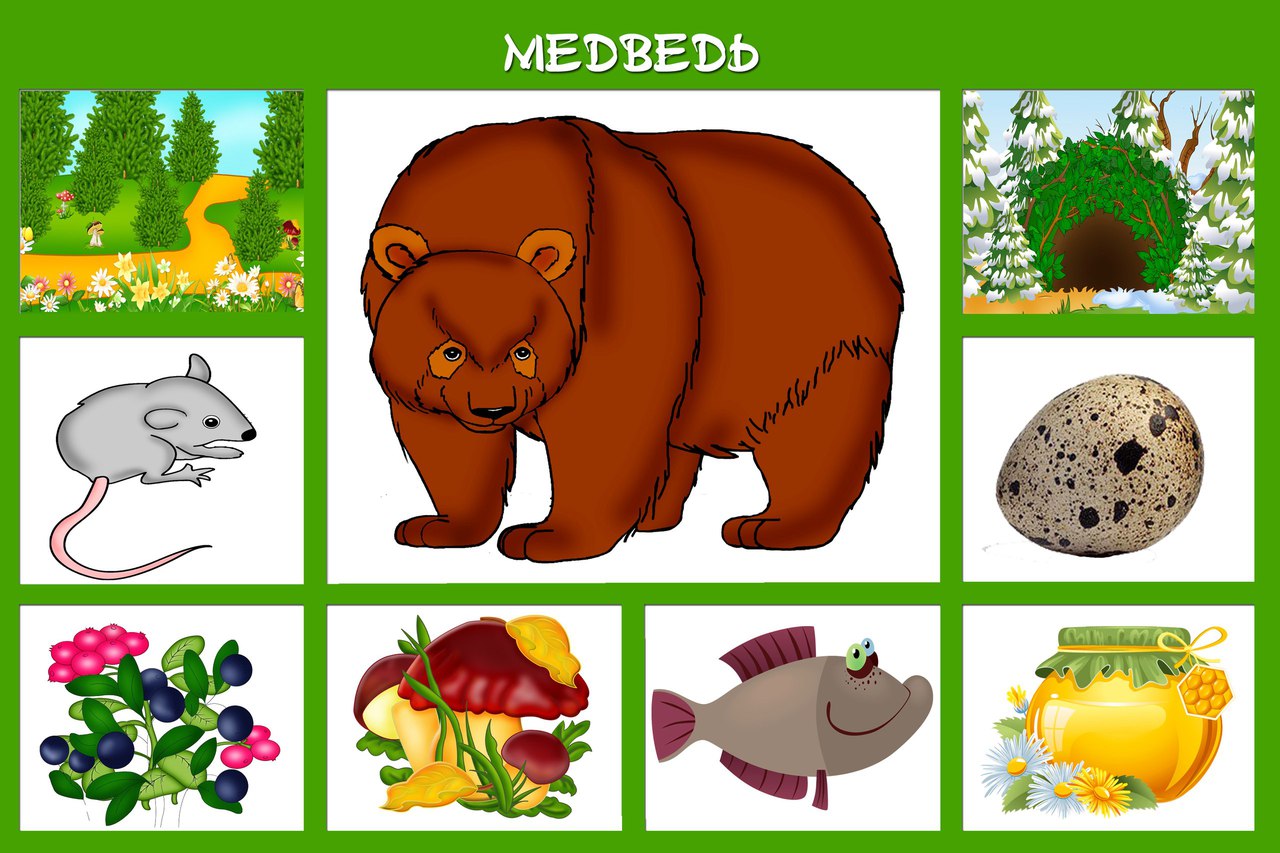 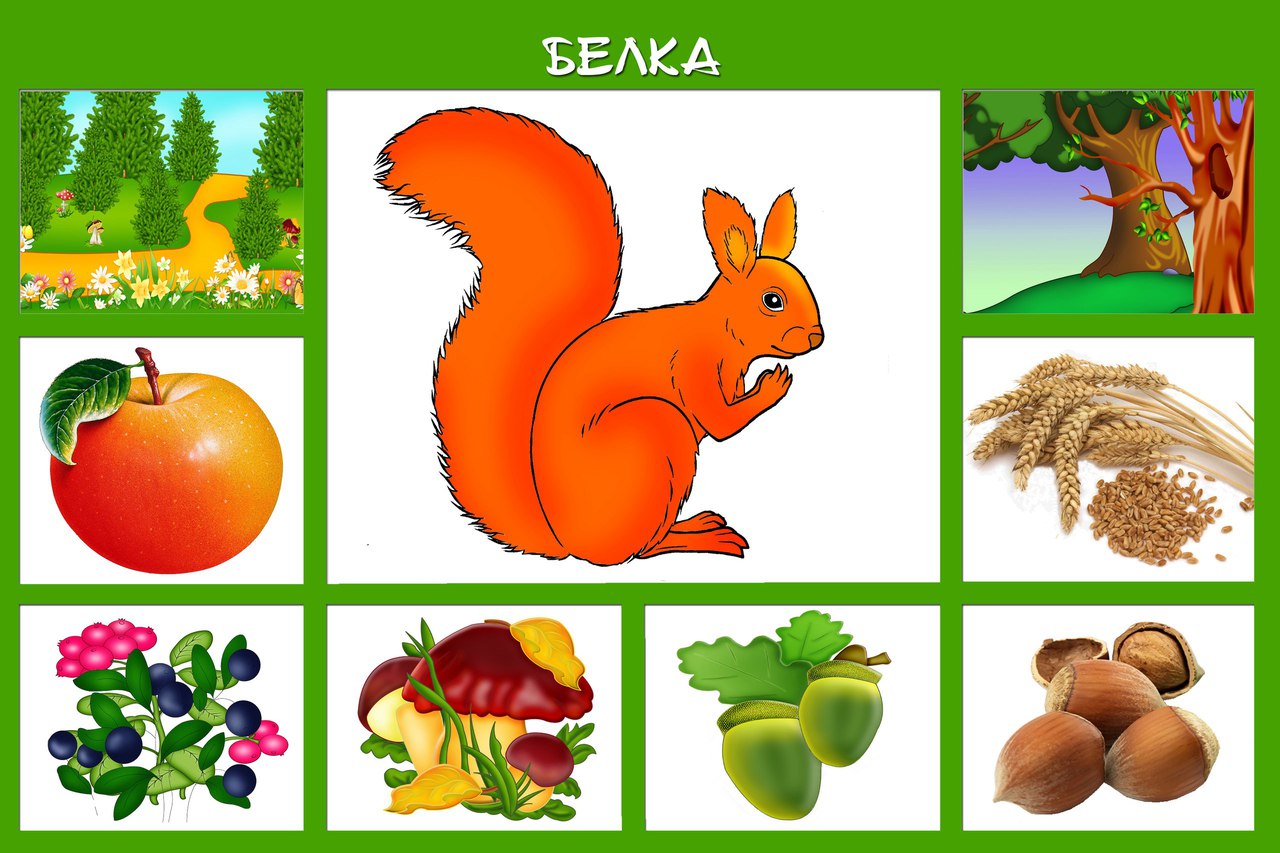 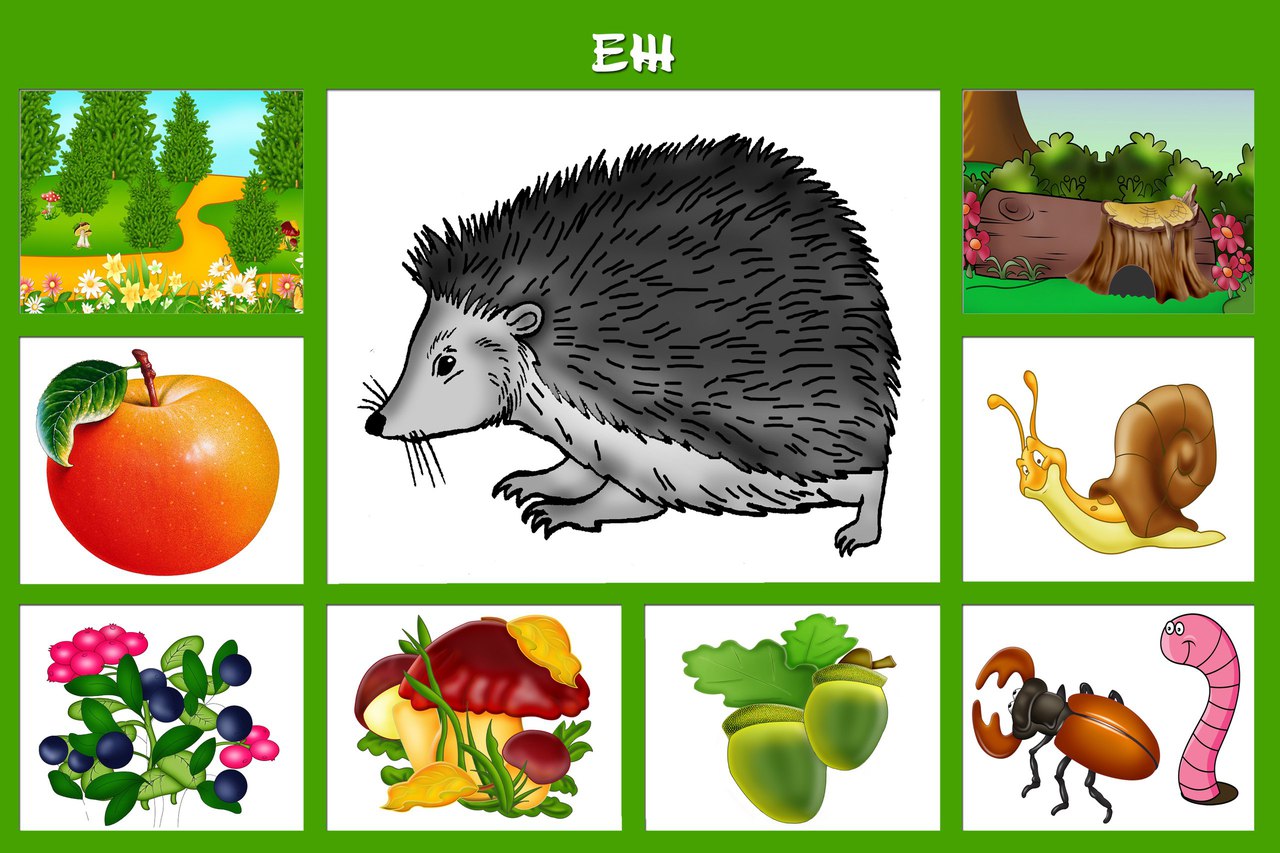 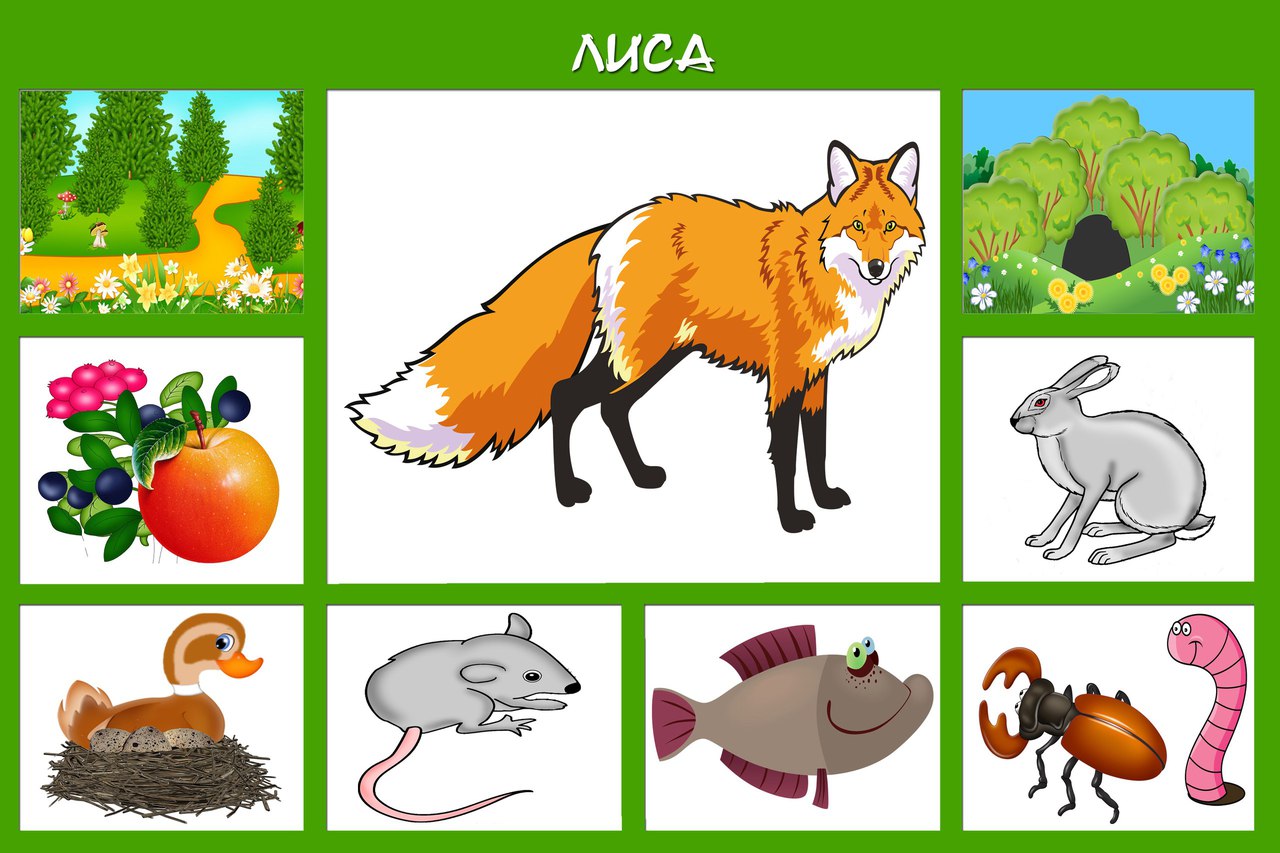 